Федеральное агентство по образованиюГосударственное образовательное учреждениевысшего профессионального образования«Ижевский государственный технический университет»Факультет ЭПИГНКафедра «Профессиональная педагогика»ОТЧЕТпо педагогической практикеСтудент (Ф.И.О.)                 Мамонтова Мария Андреевна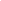 Факультет                             ЭПиГНГруппа                                   8-53-2Сроки практики:                   1.02.10- 1.05.10Руководитель от кафедры: Евстюнина Н.В.Место практики: Ижевский Государственный Политехнический колледжОбразовательное учреждение   СПОИтоговая оценка за педагогическую практику: _________________________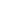 Ижевск,2015СодержаниеВведение……………………………………………………………..…..……3Описание структуры учебного заведения……………………..................5Описание организации учебно-воспитательного процесса…………......9Описание методики уроков теоретического и производственного обучения………………...……………………….…16Самоанализ урока…………………………………………………………21Заключение…………………………………………………………………255. список литературы…………………………………………………………26Введение «Педагог должен быть добрым, но без слабости, требовательным, но без придирчивости, допускать шутку, но не превращать серьёзное дело в шутку».К.Д. Ушинский     К своей работе я не зря взяла эпиграфом слова великого русского педагога К.Д Ушинского,  на практике убедилась в правильность  значения этих слов. Слова К. Д. Ушинского заставляют задуматься, и признать, что воспитание очень серьезная и ответственная работа, которая может сделать человека счастливым, и это отражается в словах великого психолога А. С. Макаренко: «Научить человека быть счастливым нельзя, но воспитать его так, чтоб он был счастливы, можно». В своей педагогической практике я перенеслась из роли студента в непривычную мне роль педагога. Ведь человек может понять насколько сложно или наоборот очень доступно и легко ему будет в данной области только тогда, когда сам попробует себя в ней. Педагогическая практика, на мой взгляд, помогает студенту понять все те предметы, что он изучал эти четыре года и дает возможность применить свои знания.Целями педагогической практики являются:-знакомство студентов с педагогической реальностью учебного заведения начального (среднего) профессионального образования, школы;-смена социальной роли (переход от позиции «учащийся» к позиции «преподаватель»);-непосредственное участие в учебно-воспитательном процессе учебного заведения;-верификация профессионально-теоретических знаний, получаемых в ВУЗе.	Задачи практики:-получение практических навыков планирования учебно-воспитательной работы в группе учащихся;-приобретение опыта профессиональной деятельности педагога по подготовке к циклу уроков теоретического обучения;-получение начальных навыков проведения уроков по избранному предмету в группе учащихся;-изучение педагогического опыта квалифицированных преподавателей учебного заведения.      Я проходила свою педагогическую практику в Ижевском Государственном Политехническом Колледже с 1.02.15-1.05.15. Директором колледжа является В.А. Долганов. Руководителем практики была Авдюкова Анна Сергеевна, в прошлом выпускница нашего вуза, а сейчас преподаватель технической механики и информатики.Место нахождения колледжа 426053, г. Ижевск, ул. Салютовская, 331. ОПИСАНИЕ ЦЕЛЕЙ И СТРКУТУРЫ ОБРАЗОВАТЕЛЬНОГО УЧРЕЖДЕНИЯИжевский государственный политехнический колледж является государственным образовательным учреждением среднего профессионального образования федерального подчинения, реализующим основные профессиональные образовательные программы среднего профессионального образования базового и повышенного уровней и начального профессионального образования.По распоряжению Совета Удмуртской автономной области № 154 от 02.11.1920 № 154 при Ижевском оружейном сталеделательном заводе было образовано фабрично-заводское училище. В соответствии с Указом Президиума Верховного Совета СССР «Об организации учебных заведений Трудовых Резервов» 2 октября 1940 года фабрично-заводское училище было реорганизовано в Ремесленное училище (РУ №1). Приказом № 147 от 12.08.1956 г. Государственного комитета по профессиональному образованию при Совете Министров УАССР учебное заведение реорганизовано в городское профессионально-техническое училище (ГПТУ №1). Приказом № 160 от 20.06.1977 г. Государственного комитета по профессиональному образованию при Совете Министров УАССР учебное заведение вновь реорганизовано в среднее городское профессиональное училище №1 (СПТУ №1). В 1994 году приказом № 1 от 05.01.1994 г., изданным Министерством народного образования Удмуртской Республики учебное заведение было реорганизовано в государственное образовательное учреждение «Среднее профессионально-техническое училище №1».В 1995 году на основании приказа № 249 от 20.06.1995 Министерства народного образования Удмуртской Республики образовательное учреждение получило статус «Автомобильно-технический лицей (ВПУ №1)», лицензию на подготовку специалистов среднего профессионального образования по специальностям: 1201 «Технология машиностроения», 1207 «Технология сварочного производства», 1705 «Техническое обслуживание и ремонт автомобильного транспорта». Приказом № 326 от 25.09.1998 г., изданным Министерством народного образования Удмуртской Республики ВПУ №1 реорганизовано в «Автомобильно-технический лицей №1».      В 2000 году «Автомобильно-технический лицей №1» получил статус государственного образовательного учреждения среднего профессионального образования «Ижевский государственный автомеханический колледж», став многопрофильным, многоуровневым учебным заведением. Открылось новое отделение «Профессиональное обучение», реализующее государственный образовательный стандарт среднего профессионального образования повышенного уровня по специальности 0308 «Профессиональное обучение (по отраслям)».      СПО «Ижевский государственный политехнический колледж» имеет: Лицензию Федеральной службы по надзору в сфере образования и науки на право осуществления образовательной деятельности; Свидетельство о государственной аккредитации от 17.07.2009.В настоящее время в колледже существует очно - заочная форма обучения.Дневное отделениеНачальное профессиональное образованиеСреднее профессиональное образование базового уровняСреднее профессиональное образование повышенного уровняЗаочное отделениеСреднее профессиональное образование базового уровняСреднее профессиональное образование повышенного уровняПеречень специальностей и профессий НАЧАЛЬНОЕ ПРОФЕССИОНАЛЬНОЕ ОБРАЗОВАНИЕ      ДНЕВНОЕ отделение(на базе 9 классов)     30.20 «Автомеханик»2.12 «Станочник (металлообработка)»2.4 «Сварщик»1.12 «Электромонтёр (обслуживание и ремонт электрооборудования)»      СРЕДНЕЕ ПРОФЕССИОНАЛЬНОЕ ОБРАЗОВАНИЕ   БАЗОВОГО УРОВНЯДНЕВНОЕ отделение(на базе 9 классов)032002 «Документационное обеспечение управления и архивоведение» 080106 «Финансы (по отраслям)» 190604 «Техническое обслуживание и ремонт автомобильного транспорта» 151001 «Технология машиностроения»100120 «Сервис на транспорте» СРЕДНЕЕ ПРОФЕССИОНАЛЬНОЕ ОБРАЗОВАНИЕ  БАЗОВОГО УРОВНЯЗАОЧНОЕ отделение(на базе 11 классов)      151001 «Технология машиностроения» 190701 «Организация перевозок и управление на транспорте (по видам транспорта)» 210501 «Почтовая связь» 100108 «Парикмахерское искусство» СРЕДНЕЕ ПРОФЕССИОНАЛЬНОЕ ОБРАЗОВАНИЕ ПОВЫШЕННОГО УРОВНЯДНЕВНОЕ отделение(на базе 11 классов)050501 Профессиональное обучение (специализация «Техническое обслуживание и ремонт автомобильного транспорта»)080501 Менеджмент (специализация «Хозяйственно-правовая деятельность»)ЗАОЧНОЕ отделение(на базе 11 классов)050501 Профессиональное обучение (специализация «Техническое обслуживание и ремонт автомобильного транспорта»)080501 Менеджмент (специализация «Хозяйственно-правовая деятельность»)Являясь многоуровневым образовательным учреждением среднего профессионального образования, ИГПК по праву считается одним из старейших учебных заведений г.Ижевска, имеющим большой профессиональный опыт и богатые исторические традиции. Основными социальными партнерами колледжа сегодня являются заводы «Ижмаш», «ИжАвто», «Буммаш», «Аксион», «Радиозавод», а также другие промышленные предприятия и предприятия автотранспортного комплекса г. Ижевска и республики. В колледже разработана концепция обучения и подготовки специалистов в рамках социального партнерства с промышленными предприятиями г. Ижевска и республики, которая в последние годы успешно реализуется.Основным девизом в работе колледжа является «Гибкое реагирование на потребности предприятий в той или иной категории специалистов». В колледже работает отдел содействия трудоустройству выпускников.    Подробно расскажу о специальности группы Т25П, с которой я работала во время прохождения практики. Квалификация выпускника: мастер профессионального обучения. Специализация:  «Техническое обслуживание и ремонт автомобильного транспорта». Срок обучения: на базе среднего (полного) общего образования: 3 года 10 месяцев . Форма обучения: очнаяВыпускник должен быть: готов к профессиональной деятельности по подготовке, переподготовке и повышению квалификации рабочих (служащих) в качестве мастера профессионального обучения в образовательных учреждениях различных типов и видов, а также к профессиональной деятельности в качестве специалиста среднего звена по соответствующей специальности среднего профессионального образования на предприятиях (организациях) различных организационно-правовых форм собственности.Воспитательная работаВоспитательная работа в колледже – это целенаправленная деятельность по организации совместной жизнедеятельности взрослых и студентов с целью наиболее полного саморазвития и самореализации студентов. Цели ВР:Создание механизма, обеспечивающего становление и функционирование системы духовно-нравственного, физического, интеллектуального воспитания личности, способной к активной творческой деятельности, располагающей потребностями и способностями к самопознанию, самоактивизации, самоопределению, самосовершенствованию.Задачи:- осуществлять гуманизацию воспитательного процесса, выражающуюся в создании условий для всемерного развития личности, для побуждения к самоанализу, самооценке, самовоспитанию;- способствовать формированию гражданско-патриотического сознания; развитию чувства сопричастности судьбам Отечества;- приобщать студентов к богатству общечеловеческой культуры, духовным ценностям своего народа через познание, общение, семью, культуру, здоровье;- способствовать воспитанию творческой личности, развитию способностей, знаний, умений, навыков, интеллекта, жизнетворчества.Вся деятельность воспитательной системы направляется на то, чтобы студенты во время обучения смогли развить личностные качества, соответствующие выпускнику колледжа. Образ выпускника складывается из потенциалов личности:нравственный потенциал;познавательный;коммуникативный;художественный;физический потенциал.Особый смысл приобретает на этом этапе жизни личности формирование их активной жизненной позиции. Для юношей-студентов актуальным остается воспитание их как культурных, грамотных специалистов, а также как будущих защитников Отечества.     Воспитание в колледже осуществляется на основе следующих принципов:целенаправленного управления развитием личнсти студента как целостным процессом с учетом наших региональных и национальных особенностей, а также профессиональной специфики;личностного подхода, признающего интересы личности студента и его семьи;гражданственности, выражающейся в соотнесении воспитательной деятельности с интересами общества и государства.     В колледже имеются локальные акты, регламентирующие воспитательную деятельность, план воспитательной работы на год. Разработаны инструкции для проведения классных часов.Воспитательная работа в колледже ведется очень интенсивно. За время моего пребывания на практике прошло 2 мероприятия на уровне всего колледжа. По всему зданию развешаны патриотические плакаты, призывающие будущих защитников родины к патриотизму.Психолого-педагогический портрет группы      Я проходила практику в Ижевском Государственном политехническом колледже, в группе Т25П. Специальность расшифровывается как «Техническое обслуживание и ремонт автомобильного транспорта». На время прохождения мной практики группа обучалась на 2 курсе, 4 симестр.Мой руководитель Анна Сергеевна закрепила за мной группу в которой она была классным руководителем. Группа Т25П состоит из двадцати трех человек, все парни:     Список группы Т25П:1)Абидин Александр Юрьевич2)Андреев Денис Александрович3)Варламов Константин Андреевич4)Возалков Максим Викторович5)Глухов Николай Александрович6)Гребенкин Дмитрий Александрович7)Дружинин Александр Семенович8)Елкин Роман Андреевич9)Ефремов Роман Борисович10)Каплуковский Антон Сергеевич11)Кутявин Александр Владимирович12)Киршин Евгений Вадимович13)Кирилин Михаил Алексеевич14)Красильников Ярослав Михайлович15)Лебедев Александр Сергеевич16)Лимонов Алексей Игоревич17)Гущин Руслан Вадимович18)Сапаров Вечеслав Алексеевич19)Севастянов Андрей Игоревич20)Стяжкин Владимир Евгеньевич21)Черницин Алексей Игоревич22)Широбоков Максим владимиривич23)Яковев Григорий Анатольевич     Посидев на занятиях этой группы, я могу сделать вывод что ребята спокойные, но есть и нарушители дисциплины. Склонных к насилию и правонарушениям нет.      Посмотрев журнал группы, я могу сказать что большинство ребят из полных семей, родители работающие. Вся группа учится на бюджетной основе.       У студентов я выявила следующие типы мышления: теоретический, наглядно-образный, интуитивный и репродуктивный. Среди все я могу выделить нескольких ребят, у кого хорошая успеваемость: Гребенкин Дмитрий Александрович, Дружинин Александр Семенович, Елкин Роман Андреевич, Широбоков Максим Владимирович. Лимонов Алексей Игоревич и Сапаров Вечеслав Алексеевич выступали на вечере патриотической песни.  Ребята в группе много времени уделяют спорту, ходят заниматься в тренажерный зал. Елкин Роман Андреевич выступает на соревнованиях по легкой атлетике за честь колледжа.      В целом группа активная, принимает участие в мероприятиях, проводимых в колледже. Явного лидера я не выявила. Все ребята внимательно слушают старосту- Андреева Дениса Алексеевича  и относятся к нему с уважением, думаю он внеклассный лидер среди ребят.На все мои предложения и просьбы они отказывались с интересом, никто не отказывался сотрудничать. Учащиеся умеют работать совместно. Ребята дорожат честью группы. При решении коллективных задач быстро ориентируются, находят общий язык. В целом учащиеся хорошо знают друг друга, отношения между ними доброжелательные.    Критическое отношение к своим недостаткам проявляется далеко не всегда, но большинство может оценить свою работу. В группе преобладает спокойный, деловой, доброжелательный настрой. Ребята обьединяются в группы по интересам, но тем не менее  все ребята общаются друг с другом, не заметила, чтобы кто то был «отчужденцем».Психолого-педагогическая характеристика ученика     Андреев Денис Алексеевич является старостой группы и внеклассным лидером среди ребят. Ему 18 лет, психологических и физиологических отклонении не выявила.      Воспитывается в полной семье: Мама- Светлана Федоровна, отец- Алексей Эдуардович. Отец и мать пользуются авторитетом у сына. Мнение отца повлияло на выбор подростком будущей профессии, отец работает на авторемонтном заводе.      За время обучении зарекомендовал себя как способный, старательный ученик. Получает стипендию, учится без троек. На уроках у него преобладает устойчивое внимание и умение быстро переключаться с одного вида деятельности на другой. Наиболее выражены способности к техническим дисциплинам, как техническая механика, автоэлектрика. Так же увлекается спортом. Принимает активное участие во всех спортивных мероприятиях.     Среди друзей и одногрупников пользуется авторитетом. Очень надёжен в дружбе, к старшим относится уважительно. За время учёбы в колледже не имел замечаний со стороны учителей и старших. Всегда отличительными чертами его были: воспитанность, опрятность, режима дня.    Никаких вредных привычек не имеет. Отрицательным влияниям не поддаётся, имеет своё собственное мнение и умеет его отстоять.Воспитательное мероприятиеКлассный час – это форма воспитательной работы, при которой обучаемые под руководством педагога включаются в специально организованную деятельность, способствующую формированию у них системы к окружающему миру.Я провела в группе классный час на тему   «Будьте милосердными»   День проведения 15 марта. На нем присутствовало 20 человек.   Целями мероприятия являетсяпоговорить о лучших  качествах человека, показать, что милосердие, доброта – первооснова человека, основа человеческих отношений; развивать умение размышлять, задумываться над поступками людей; способствовать развитию умений работать в группе, вести дискуссию, отстаивать свою точку зрения;     Место проведения: аудитория.Значения в общении системы воспитательной работы с данным коллективом: показать ребятам, на сколько важно в современном мире быть милосердными.    Форма проведения - коллективная. Прослеживается актуальность темы, соответствие воспитательных заданий вековым особенностям и интересу учеников.    Взаимодействие учителя и учеников четко прослеживалось. Были распределены обязанности; выполненные задания адекватно оценивались, не вызывая неудовлетворения соперников.    Воспитательная ценность мероприятий:-воспитание у студентов небезучастного отнашения к происходящему во круг зл и несправедливости- участие учащихся в проведении мероприятия, проявление инициативы и  самостоятельности.- доброжелательная атмосфера во время проведения мероприятия, расширения кругозора, развитее познавательных умений учеников.    Проблем в процессе проведения внеклассного мероприятия не наблюдалось.    Успех, достигнут благодаря высокому уровню познавательного интереса учащихся, их активности и сплоченности. Мероприятия подобного рода можно проводить внутри каждой группы- это заставит ребят задуматься над их отношением к  старшим и поможет обоготить духовный мир.       Так же было проведено мероприятие где я познакомилась с ребятами- игра снежный ком(8 февраля)В ходе проведения педагогической практики я нашла общий язык с классом, у меня остались только положительные впечатления.2. Описание методики уроков теоретического ипроизводственного обученияПлан урока на 5 апреля 2010 года.Группа: Т25-пУрок по предмету сопротивление материалов. Тема «Центр тяжести»Тип урока: комбинированный урокЦели урока: Образовательные: 1) Узнать статические силы относительно оси, методы для определения центра тяжести тела и формулы для составления и определения  положения центра тяжести центра. 2) Уметь определить положение центра тяжести простых геометрических фигур, составленных из стандартных профилей.3) Иметь представление о системе параллельных сил и центре этих сил. Развивающие: 4) Уметь разбивать сложную геометрическую фигуру на несколько простых.Воспитательные: 5)Умение работать самостоятельно.Вид урока: лекция Тип урока – монологический. Пара рассчитана на 1час 20мин.Формы обучения: беседа с наводящими вопросами. Проблемный вопрос «Как определить центр тяжести?»Учебные пособия:  Таблицы с формулами для определения центра тяжести простых фигурНаглядные пособия: таблицы статических моментов и рисунки простых фигур  с нахождением центра тяжести.План проведения урокаПриветствие учащихся, приведение тишины, порядка, проверка отсутствующих.Формулировка целей урока.Записываем тему: Координаты центра тяжести.Понятие о центре тяжести было впервые изучено примерно 2200 лет назад греческим геометром Архимедом, величайшим математиком древности. С тех пор это понятие стало одним из важнейших в механике, а также позволило сравнительно просто решать некоторые задачи. Именно приложение к геометрии мы и будем рассматривать. Для этого нужно ввести некоторые определения и понятия. Под материальной точкой понимают точку, снабжённую массой. Для наглядности можно себе физически представить материальную точку в виде маленького тяжёлого шарика, размерами которого можно пренебречь. В связи с этим будем часто указывать только числовое значение той или иной физической величины, но не будем отмечать её наименование, считая, что оно само собой подразумевается. Например, выражение: “В D ABC сторона BC равна a , а в вершине A мы помещаем массу a ” означает: “Длина стороны BC равна a ñàíòèìåòðàì, à ìàññà, ïîìåù¸ííà я в вершине A , равна a грамм”. Если в точке A помещена масса m , то образующуюся материальную точку будем обозначать так: (A, m) . Иногда, когда это не может вызвать недоразумений, мы будем её обозначать одной буквой A . Массу m иногда называют “нагрузкой точки A ” . Центром тяжести двух материальных точек (A, a) и (B, b) называется такая третья точка C , которая лежит на отрезке AB и удовлетворяет “правилу рычага” : произведение её расстояния CA от точки А на массу а равно произведению её расстоянию СВ от точки В на массу b ; таким образом, Пусть на плоскости Oxy дана система материальных точекP1(x1,y1); P2(x2,y2); ... , Pn(xn,yn)c массами m1,m2,m3, . . . , mn.Произведения ximi и yimi называются статическими моментами массы mi относительно осей Oy и Ox.Обозначим через xc и yc координаты центра тяжести данной системы. Тогда координаты центра тяжести описанной материальной системы определяются формулами:Эти формулы используются при отыскании центров тяжести различных фигур и тел.Центр тяжести плоской фигуры.Пусть данная фигура, ограниченная линиями y=f1(x), y=f2(x), x=a, x=b, представляет собой материальную плоскую фигуру. Поверхностною плотность, то есть массу единицы площади поверхности, будем считать постоянной и равной δ для всех частей фигуры.Разобьем данную фигуру прямыми x=a, x=x1, . . . , x=xn=b на полоски ширины Δx1,   Δx2, . . ., Δxn. Масса каждой полоски будет равна произведению ее площади   на   плотность δ. Если каждую полоску заменить прямоугольником (рис.1)  с основанием Δxi и высотой f2(ξ)-f1(ξ), где ξ, то масса полоски будет приближенно равна                    (i = 1, 2, ... ,n).Приближенно центр тяжести этой полоски будет находиться в центре соответствующего прямоугольника:Заменяя теперь каждую полоску материальной точкой, масса которой равна массе соответствующей полоски и сосредоточена в центре тяжести этой полоски, найдем приближенное значение центра тяжести всей фигуры:Примеры решения типовых задач у доски:ПРИМЕР 1:Для изображенного на рис. 1.1. поперечного сечения требуется:1. Определить положение центра тяжести сечения;2. Определить положение главных центральных осей инерции;3. Вычислить величины главных центральных моментов инерции.Исходные данные: а = 1,8 м.РЕШЕНИЕ1. Определение положения центра тяжести сечения.Разбиваем сечения на простые фигуры, центры тяжести которых известны(рис. 1.1.):1) полукруг с радиусом R=а;2) прямоугольник со сторонами 3/4а*2а;3) треугольник с основанием а и высотой а/2.      Способы работы со слабыми студентами: Индивидуальное обьяснение непонятного материала в ходе решения задач.     Способы работы с сильными студентами: Дополнительные задания повышенной ложности.Задания на дом (творческая работа): Индивидуальная работа на 2 недели.Способы контроля знаний студентов, оценка результатов работы: решение задач у доски.Данный урок был анализирован учителемАвдюковой Анной Сергеевной, преподаватель технической механики.Таблица учета деятельности учащихсяКэф=,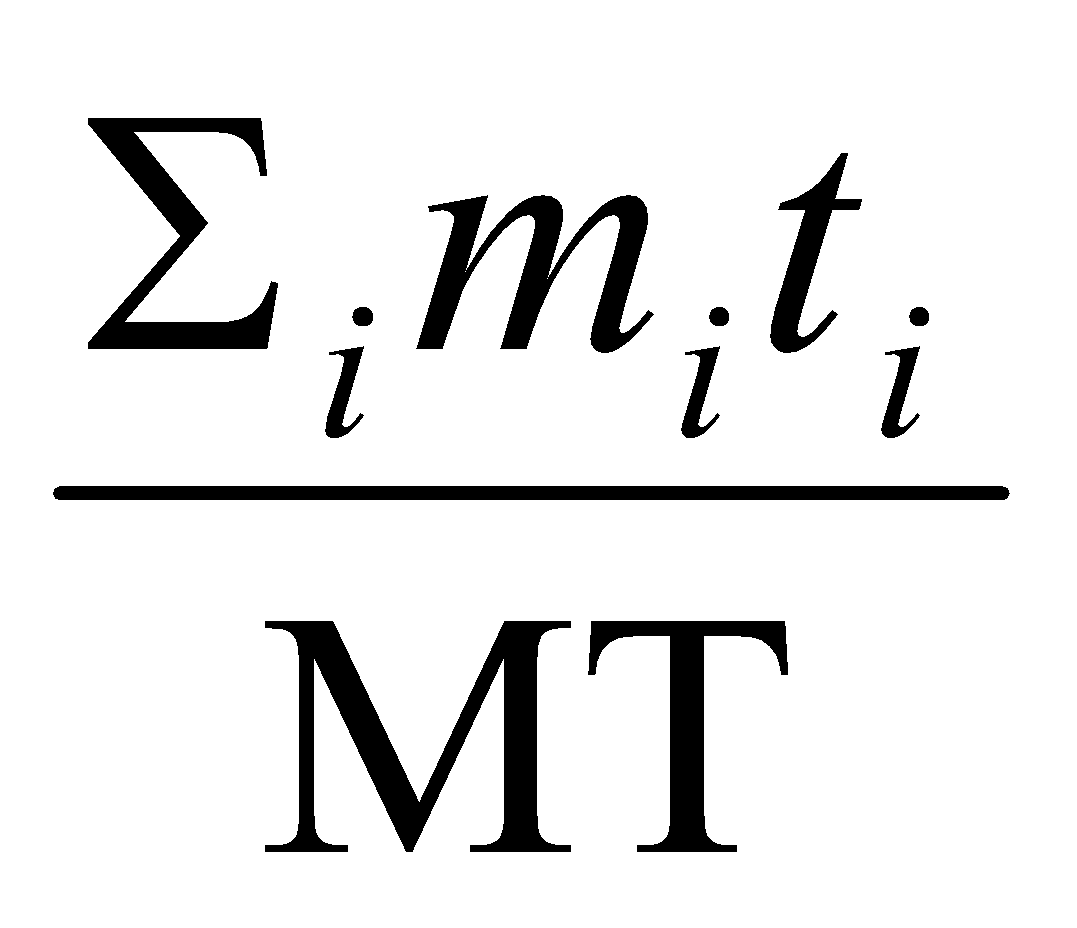 Кэф=(23*2)+(20*1)+(74*20)+(3*21)/23*80=46+20+1480+63/1840=0,8 К>0,7, значит знания учащихся достигли планируемого уровня.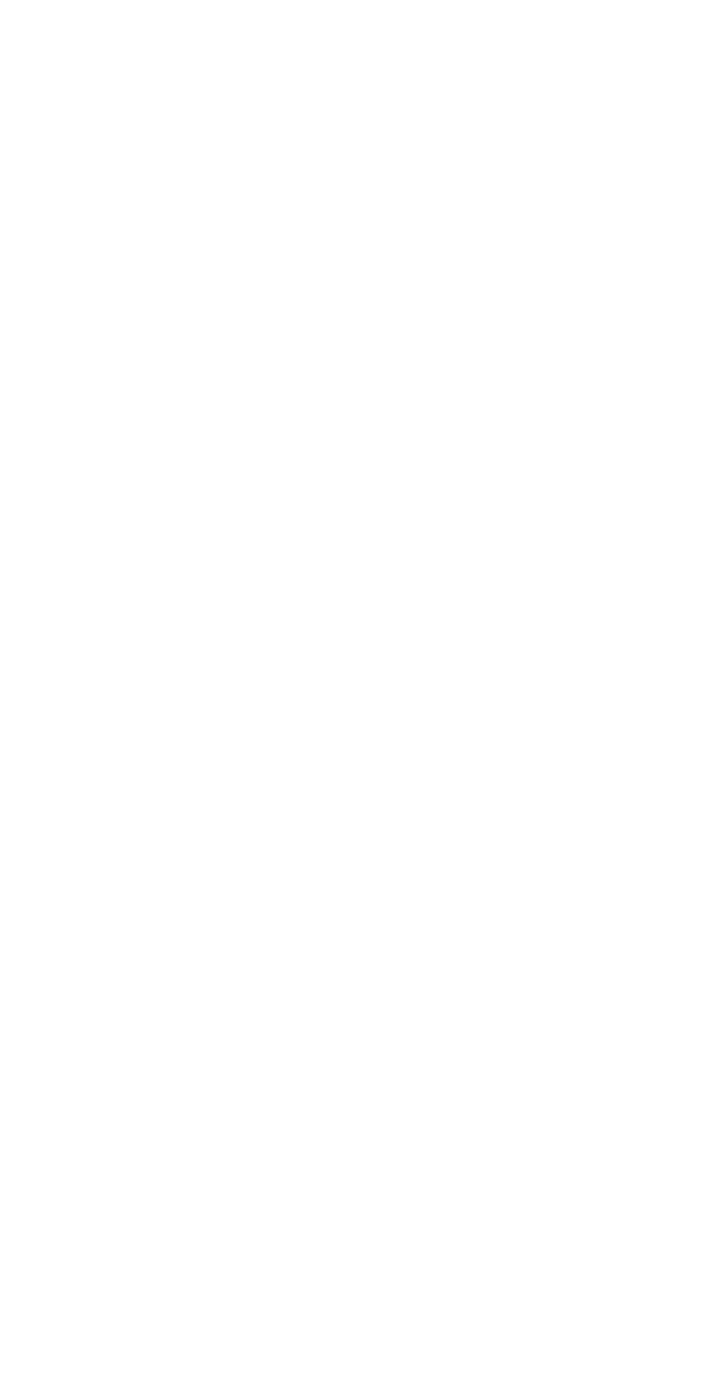 САМОАНАЛИЗ УРОКАПроведённый мною урок по теме «Центр тяжести» опирается на знания основных законов геометрии физики и механики.Подумать только, как рады дети встречи с новым преподавателем. Я придерживался принципов не ставить неудовлетворительных оценок у доски. В то же время и получить «отлично» было тяжело.После того, как их строгий преподаватель ушёл из кабинета тут же начался каламбур. Но я безразлично отношусь ко всяческим приёмам привлечения внимания, поэтому не повышал голоса. Видя, что я на них не обращаю внимания, шум постепенно стих. При разработке плана урока я руководствовалась стандартными пособиями и рекомендациями для педагогов. Мой план урока представляет обыкновенный урок с вышеуказанной структурой. Для объяснения я применяла комбинацию методов: опрос, беседа, дискуссия. Вторая пара. Рассчитана на 1час20 мин.     Дата:29.03.2010     Раздел: Сопротивление материалов     Тема урока: « Основные положения по сапромату»     Урок усвоения новых знаний.      Цель урока: познакомить учащихся с основными положениями и допущениями по сапромату.     Задачи:   1 Образовательные: познакомить с видами расчетов в сопративлени материалов и дать определение классификации нагрузок.2 Воспитательные: воспитание внимательности;3 Развивающие: развитие интереса, логического мышления; Приветствие учащихся, приведение тишины, порядка, проверка отсутствующих.Формулировка целей урока.Повторение:Что изучает раздел сопративление материалов?Какие виды расчетов сопративления материалов вы знаете?Новая тема.Основные требования к деталям и конструкциям и виды расчетов в сопративлении материалов.ПрочностьУстойчивость ЖесткостьДопущения о свойствах материаловДопущения о характере деформацийИспытание образца на растяжение-Решение задач.-Домашнее задание. (задачу решить, записанную в классе)   Третья пара рассчитана на 40 мин.   Дата:5.05.2010     Раздел: сопротивление материалов     Тема урока: решение задач.      Цель урока: проверка знаний и умений учащихся.     Задачи: 1. Образовательные: усвоение учащимися теоретических знаний и умений применять их на практике.2. Воспитательные: воспитание ответственности; воспитание культуры умственного труда.3. Развивающие: развитие логического мышления; Содержание урока:-Приветствие учащихся, приведение тишины, порядка, проверка отсутствующих.-Формулировка целей урока.-Проверка домашнего задания.-Решение задач:-Самостоятельная работа: тест(приложение1)ЗаключениеЗа время прохождения практики я познакомилась с профилем учебного заведения, его деятельностью, а также его руководителями и  педагогическим коллективом. Изучила основные цели и задачи организации учебно- воспитательной деятельности. Ознакомился с основными положениями Устава ИГПК, познакомился с видами локальных актов образовательного учреждения. Изучил основные приемы организации образовательного процесса. Исследовал уровень развития  учебного коллектива, изучил особенности ученического коллектива. За время практики мне удалось разработать и провести 4 урока и дать им анализ. За время практики я приобрёла много знаний и полезной информации, которая в дальнейшем, безусловно,  мне очень пригодится.В данной работе были достигнуты все поставленные задачи, а именно:Получение практических навыков планирование учебно-воспитательной работы в группе учащихся;Приобретение опыта профессиональной деятельности педагога по подготовке к циклу уроков теоретического обучения;Получение начальных навыков проведения уроков по избранному предмету в группе учащихся;Изучение педагогического опыта квалифицированных преподавателей учебного заведения. Я считаю, что я справилась со своими задачами и с уверенностью могу сказать, начинающим педагогам нужно равняться на старших коллег.Список литературыАндреев В.И. Педагогика высшей школы. Инновационно-прогностический курс: Учебное пособие.− Казань: Центр инновационных технологий, 2005.− 500 с.2. Методическое пособие «Методические рекомендации к педагогической практике»3. Суздальцева Н.А Методические указания по выполнению контрольной работы дисциплины «Техническая механика», по курсу «Детали машин»,2005.-120с. 4. Сайт www.izhgpc.ru№Этапы урокаВид деятельностиВремя1234Организационная часть (ритуал приветствия, проверка о наличии учащихся, подготовка рабочих мест)Вводная часть урока а) сообщить тему урокаб) актуализировать цель урока: центр тяжести. Для чего необходимо точто его определить. Основная часть урока а) выступление учащихся с рефератами б) изложение нового материала г) закрепление материала  Заключительная часть парыа) объявить тему следующего урокаб) дать задание на домБеседаОпросБеседа, объяснениеОбъяснениеОпросБеседа2 мин.1мин74мин20мин30мин10мин3мин№ этапаНаименование этапа урокаВремя этапа t в мин.Распределение учащихся на этапах урока m, чел.1организационный2мин232вводный1мин203основной74мин204заключительный3мин21№Этапы урокаВид деятельностиВремя123456Организационный моментАктуализация знанийОбъяснение нового материалаЗакрепление материалаДомашнее заданиеИтог урокаБеседаОпросБеседа, объяснениеРешение задачОбъяснениеБеседа2 мин.5 мин.74 мин.20 мин.2 мин.1 мин.№Этапы урокаВид деятельностиВремя123456Организационный моментАктуализация знанийРешение задачСамостоятельная работаДомашнее заданиеИтог урокаБеседаОпросБеседа, объяснениеТестОбъяснениеБеседа2 мин.5 мин.15 мин.15 мин.2 мин.1 мин.